BRANDON HIGH SCHOOL
GIRLS VARSITY SWIMMINGBrandon High School Girls Varsity Swimming beat Corunna High School 105-77Tuesday, October 25, 2022
6:15 PM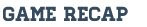 The Warhawks finished their competition with Corunna with seven golds, six silvers, and eight bronzes. There were five new best times set for the warhawks. Macy Polasek, Andie Stewart, Haley Bowles, & Morgan Feltcher all posted best times. In the medley relay, the A-relay (Fletcher, Shall, Bowles, Hylton) placed first and the B-relay (Toombs, Westra, Alexander, Iafrate) placed third. This was followed up with the 200 Freestyle where Grace Hylton won second, Ava Zadeh won third, and Lila Buchler won fifth. The third event, the 200 individual medley, found Morgan Feltcher winning second and Aubrey Candiloro winning fourth.There were two heats of the 50 Freestyle. Heat one was all Warhawks consisting of Addison Iafrate, Abby Alexander, Anna Westra, & Brooklyn Pethick. Iafrate won the heat. Heat two, Emma Shall, Andie Stewart, and Macy Polasek stepped up to face the Cavaliers. Shall placed first, Stewart placed third,a nd Polasek placed 4th.One Meter Diving showcased Macy Polasek & Layla Jordan as they went 1-2 in the event for the fourth time this season. In the 100 Butterfly Haley Bowles won first place, Aubrey Candiloro won third place, and McKenna Weatherhead won fourth place. Moving into the the 100 Freestyle Layla Jordan placed second and Andie Stewart placed third. Savannah Toombs capped off the race with fifth. In the 500 Freestyle Ava Zadeh won second and Addison Iafrate won fourth.The 200 Freestyle Relay replicated the success of the 200 Medely Relay with 1-3 finish for the A-Relay (Shall, Polasek, Stewart, Jordan) & B-Relay (Bowles, Westra, Alexander, Zadeh) respectively.In the final quarter of the meet Morgan Fletcher won first in the 100 Backstroke with Savannah Toombs winning fourth and Lila Buchler winning fifth. Emma Shall then won first in the 100 Breaststroke with Anna Westra winning third and Mckenna Weatherhead winning fifth.The night ended with a 2-3 finish for the A-Relay (Fletcher, Iafrate, Zadeh, Stewart)  and B-Relay (Polasek, Alexander, Buchler, Bowles).